8η ΠΡΟΣΚΛΗΣΗ ΣΥΓΚΛΗΣΗΣ ΟΙΚΟΝΟΜΙΚΗΣ ΕΠΙΤΡΟΠΗΣΚαλείστε να προσέλθετε σε τακτική συνεδρίαση της Οικονομικής Επιτροπής, σύμφωνα με τις διατάξεις του άρθρου 10 της από 11/3/2020 Πράξης Νομοθετικού Περιεχομένου (μέτρα αποφυγής της διάδοσης του Κορωναϊού Covid 19) καθώς και την αριθμ. Δ1α/ΓΠ.οικ. 8681/11.02.2022 (ΦΕΚ 607/12.02.2022 τεύχος Β') ΚΥΑ, που θα διεξαχθεί στο Δημοτικό Κατάστημα την 23η του μηνός Φεβρουαρίου έτους 2022, ημέρα Τετάρτη και ώρα 12:00 για την συζήτηση και λήψη αποφάσεων στα παρακάτω θέματα της ημερήσιας διάταξης, βάσει των διατάξεων του άρθρου 75 Ν.3852/10, όπως αντικαταστάθηκε από το άρθρο 77 του Ν.4555/18 και ισχύει :1. Εξειδίκευση πίστωσης για τη διεξαγωγή του 13ου Αγώνα Δρόμου Καλαμπάκα-Τρίκαλα «Θανάσης Σταμόπουλος» σε συνδιοργάνωση του Δήμου Τρικκαίων με το Σύλλογο Δρομέων Τρικάλων, το Σάββατο 12-03-2022 και την Κυριακή 13-03-2022 στη διαδρομή Καλαμπάκα-Τρίκαλα2. Εξειδίκευση πίστωσης για την πραγματοποίηση προμήθειας στεφανιών, για τις ανάγκες εθνικών επετείων, τοπικών εορτών για το έτος 20223. Εξειδίκευση πίστωσης για προμήθεια έντυπου-προωθητικού υλικού ενημέρωσης - δημοσιότητας του Κέντρου Συμβουλευτικής Υποστήριξης Γυναικών Θυμάτων Βίας του Δ. Τρικκαίων, με στόχο την ενημέρωση για τη λειτουργία και τις παρεχόμενες υπηρεσίες του Κέντρου και την ευαισθητοποίηση της τοπικής κοινωνίας για το φαινόμενο της βίας κατά των γυναικών, με αφορμή  την Παγκόσμια Ημέρα της Γυναίκας (8 Μαρτίου 2022 ) και τη συμμετοχή του Κέντρου στον 13ο  Ημιμαραθώνιο Θανάσης Σταμόπουλος (13 Μαρτίου 2022)4. Προσφυγή στη διαδικασία διαπραγμάτευσης για την προμήθεια Φυσικού Αερίου του  Δήμου Τρικκαίων, λόγω κατεπείγουσας ανάγκης5. Σύσταση παγίας προκαταβολής οικονομικού έτους 2022 για τις Κοινότητες των Δημοτικών Ενοτήτων του Δήμου Τρικκαίων6. Έγκριση προυπολογισμού 2022 του ΝΠΔΔ "ΚΕΝΤΡΟ ΕΡΕΥΝΑΣ-ΜΟΥΣΕΙΟ ΤΣΙΤΣΑΝΗ"7. Έγκριση απολογισμού 2021 του ΝΠΔΔ "ΚΕΝΤΡΟ ΕΡΕΥΝΑΣ-ΜΟΥΣΕΙΟ ΤΣΙΤΣΑΝΗ"8. Αποδοχή δωρεών  βιβλίων στην Δημοτική Βιβλιοθήκη Τρικάλων9. Ορισμός υπολόγου έκδοσης χρηματικού εντάλματος προπληρωμής για πληρωμή παραβόλων για το κτηματολόγιο10. Ορισμός υπολόγου έκδοσης χρηματικού εντάλματος προπληρωμής για πληρωμή παραβόλων11. Σύσταση  της Επιτροπής διενέργειας του  ανοιχτού ηλεκτρονικού  διαγωνισμού επιλογής αναδόχου για την μελέτη με τίτλο: «ΟΡΙΣΤΙΚΗ ΜΕΛΕΤΗ ΑΡΧΙΤΕΚΤΟΝΙΚΗ ΚΑΙ  ΣΤΑΤΙΚΗ ΓΙΑ ΤΟ ΕΡΓΟ ΜΕ ΤΙΤΛΟ: «ΕΠΑΝΑΧΡΗΣΗ ΔΗΜΟΤΙΚΟΥ ΚΤΙΡΙΟΥ  (ΠΡΩΗΝ ΝΟΜΑΡΧΙΑ)  Δ. ΤΡΙΚΚΑΙΩΝ»12. Συγκρότηση επιτροπών παραλαβής έργων13. Συγκρότηση Επιτροπής Καλλιτεχνικού διαγωνισμού για την «Φιλοτέχνηση και τοποθέτηση γλυπτών αγαλμάτων για την αισθητική αναβάθμιση του ιστορικού εμπορικού κέντρου της πόλης των Τρικάλων»  προϋπολογισμού μελέτης 74.400,00€ με Φ.Π.Α και ορισμός γραμματέα της επιτροπής διαγωνισμού14. Έγκριση Πρακτικού ΙΙΙ  της Επιτροπής διενέργειας του διαγωνισμού με τίτλο:  «Προμήθεια ελαστικών επισώτρων για τα οχήματα και μηχανήματα του Δήμου Τρικκαίων» - Κατακύρωση αποτελέσματος.   Αριθμ.   Διακήρυξης:  56383/10-12-202115. Έγκριση Πρακτικού  2 της Επιτροπής Διενέργειας του ανοιχτού ηλεκτρονικού διαγωνισμού για την κατασκευή του έργου: «ΨΗΦΙΑΚΟ – ΔΙΑΔΡΑΣΤΙΚΟ ΑΣΚΛΗΠΙΕΙΟ ΚΟΖΙΑΚΑ»16. Έγκριση της αριθμ. 04/2022 μελέτης και των ΣΑΥ-ΦΑΥ του έργου με τίτλο: «ΤΣΙΜΕΝΤΟΣΤΡΩΣΕΙΣ ΕΝΤΟΣ ΟΙΚΙΣΜΟΥ ΤΗΣ ΚΟΙΝΟΤΗΤΑΣ ΠΛΑΤΑΝΟΥ», της προσφυγής  στη σύναψη σύμβασης  με  τη διαδικασία της  απ΄ ευθείας  ανάθεσης,  του καθορισμού των όρων της πρόσκλησης και του καθορισμού των προσκαλούμενων οικονομικών φορέων για την ανάθεση της σύμβασης17. Έκθεση πεπραγμένων Οικονομικής Επιτροπής 2ου εξαμήνου έτους 202118. Λήψη απόφασης σχετικά με την αριθμ. 275/2014 απόφασης του Μονομελούς Πρωτοδικείου Τρικάλων19. Έγκριση παράστασης στο Εφετείο ΛάρισαςΠίνακας Αποδεκτών	ΚΟΙΝΟΠΟΙΗΣΗ	ΤΑΚΤΙΚΑ ΜΕΛΗ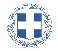 ΕΛΛΗΝΙΚΗ ΔΗΜΟΚΡΑΤΙΑ
ΝΟΜΟΣ ΤΡΙΚΑΛΩΝΔΗΜΟΣ ΤΡΙΚΚΑΙΩΝΔ/ΝΣΗ ΔΙΟΙΚΗΤΙΚΩΝ ΥΠΗΡΕΣΙΩΝΤΜΗΜΑ ΔΙΟΙΚΗΤΙΚΗΣ ΥΠΟΣΤΗΡΙΞΗΣΓραμματεία Οικονομικής ΕπιτροπήςΤρίκαλα, 18 Φεβρουαρίου 2022
Αριθ. Πρωτ. : 7758ΠΡΟΣ :  1.Τα μέλη της ΟικονομικήςΕπιτροπής (Πίνακας Αποδεκτών)(σε περίπτωση κωλύματος παρακαλείσθε να ενημερώσετε τον αναπληρωτή σας).Ο Πρόεδρος της Οικονομικής ΕπιτροπήςΔημήτριος ΒασταρούχαςΑντιδήμαρχος Βαβύλης Στέφανος Σακκάς Νικόλαος Οικονόμου Ιωάννης Λεβέντη-Καρά Ευθυμία Κωτούλας Ιωάννης Λασπάς Αχιλλεύς Ζιώγας ΓεώργιοςΚαϊκης ΓεώργιοςΔήμαρχος & μέλη Εκτελεστικής ΕπιτροπήςΓενικός Γραμματέας  Δ.ΤρικκαίωνΑναπληρωματικά μέλη Ο.Ε. 